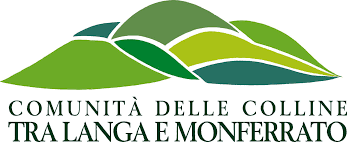 Comunità delle Colline Tra Langa e Monferrato                Centrale Unica di Committenza             STAZIONE UNICA APPALTANTESpett.le COMUNITA’ DELLE COLLINE TRA LANGA                                                                     E MONFERRATO                                                                                         Centrale Unica di Committenzainviata esclusivamente tramite la piattaforma telematica di E- procurement SINTELIl sottoscritto:dell’operatore economico: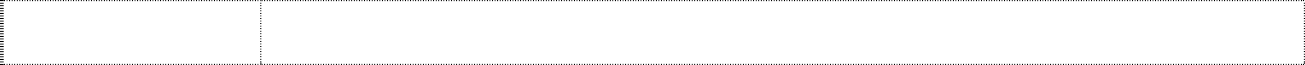 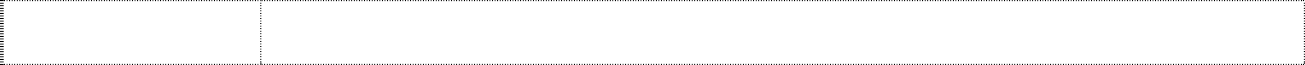 avente natura giuridica di (barrare la casella riferita alla situazione di interesse):impresa individualesocietà di personesocietà di capitalicooperativaconsorzio fra società cooperative di produzione e lavoroconsorzio tra imprese artigianeconsorzio stabileQualificabile come (barrare la casella se del caso):microimpresa o piccola o media impresachiede con la presente dichiarazione di essere ammesso alla procedura nella seguente forma (barrare la casella riferita alla situazione di interesse):singola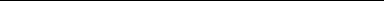 1	Indicare se legale rappresentante o procuratore generale o speciale.associata, in qualità di:  consorzio ordinario	 capogruppo  componente  raggruppamento temporaneo d’imprese	 mandatario	 mandante  contratto di rete	 capogruppo  aderente  gruppo europeo di interesse economico (GEIE)  capogruppo  componenteimpresa aggregata designata quale esecutrice delle prestazioni per l’aggregazione di imprese aderenti al contratto di reteimpresa designata esecutrice di un consorzio fra società cooperative di produzione e lavoroimpresa designata esecutrice di un consorzio tra imprese artigianeimpresa designata quale esecutrice di un consorzio stabileA tal fine, consapevole delle conseguenze che possono derivare nel caso di dichiarazioni mendaci e falsità in atti ai sensi di quanto previsto dall'articolo 76 del D.P.R. 28 dicembre 2000, n. 445, a titolo sostitutivo delle relative certificazioni e/o a titolo sostitutivo dell’atto di notorietà, presa visione dell’informativa sul trattamento dei dati personaliDichiara:sede legale 	codice fiscale 	partita IVA 	posizione I.N.P.S.2posizione I.N.A.I.L. 3posizione cassa edile o altra cassa previdenziale 4contratto collettivo nazionale di lavoro applicato: 	recapito comunicazioni 	telefono n. 	telefax n. 	indirizzo PEC 	2	Indicare la sede di riferimento e il numero di posizione.3	Indicare la sede di riferimento e il numero di posizione.4	Indicare la sede di riferimento e il numero di posizione. Si deve intendere la Cassa Edile di provenienza e/o le casse previdenziali particolari obbligatorie in base al tipo di attività svolta.indirizzo mail 	legale/i rappresentante/i:5amministratore/i:6socio unico:7procuratore/i generale/i o speciale/i:8altri soggetti:95	Devono essere indicati anche tutti gli amministratori muniti di poteri di rappresentanza.6	Indicare i soggetti, diversi dai legali rappresentanti, muniti di potere di amministrazione.Per le società di capitali anche consortili ai sensi dell'articolo 2615-ter del codice civile, per le società cooperative, di consorzi cooperativi, per i consorzi di cui al libro V, titolo X, capo II, sezione II, del codice civile, devono essere indicati i componenti dell'organo di amministrazione, socio unico persona fisica o il socio unico persona giuridica (vanno indicati il socio unico persona fisica oppure gli amministratori del socio unico persona giuridica, precisandone il ruolo: rappresentante legale, membro del consiglio sindacale, procuratore generale, ecc.); per i consorzi di cui all'articolo 2602 del codice civile, chi ne ha la rappresentanza; per le società in nome collettivo, tutti i soci; per le società in accomandita semplice, i soci accomandatari; per le società di cui all'articolo 2508 del codice civile, coloro che le rappresentano stabilmente nel territorio dello Stato.7  Devono essere indicati il socio unico persona fisica o il socio persona giuridica (vanno indicati il socio unico persona fisica oppure gli amministratori del socio unico persona giuridica, precisandone il ruolo: rappresentante legale, membro del consiglio sindacale, procuratore generale, ecc.).8  Indicare i soggetti con poteri di firma e rappresentanza nei confronti della pubblica amministrazione per istanze, partecipazione a gare, offerte e contratti.9  Per le società consortili ai sensi dell'articolo 2615-ter del codice civile, per le società di consorzi cooperativi, per i consorzi di cui al libro V, titolo X, capo II, sezione II, del codice civile, devono essere indicati tutti i consorziati (imprenditori o società consorziate nella persona dei legali rappresentanti e amministratori) che nei consorzi e nelle società consortili detengano una partecipazione superiore al 10 per cento, ed ai soci o consorziati per conto dei quali le società consortili o i consorzi operino in modo esclusivo nei confronti delladirettore/i tecnico/i:soggetti appartenenti alle imprese o società originarie nei casi di cessione o affitto di azienda, totale o parziale, di trasformazione, fusione e scissione di società: 10che le dichiarazioni rese nel DGUE e nel presente modello sono rese per tutte le persone considerate rilevanti dalla normativa vigente;di essere in possesso dei requisiti di ordine generale previsti dal D.lgs. 36/2023 Capo II.Disciplina in materia di misure di c.d. “self-cleaning” di cui all’articolo 96, commi 2, 3, 4 e 6, del d.lgs. 36/2023.L’operatore economico dichiara:[SPUNTARE SOLO SE PERTINENTE] di ottemperare agli oneri di cui alle lettere a) o b) del comma 3 dell’art. 96 del Codice nel caso in cui la causa di esclusione si sia verificata prima della presentazione dell’offerta;pubblica amministrazione. Per i consorzi di cui all'articolo 2602 del codice civile, devono essere indicati gli imprenditori o le società consorziate.Indicare eventuali altri soggetti, non ricompresi nelle categorie precedenti, la cui posizione, in base alla normativa vigente, risulta rilevante ai fini della partecipazione alle gare (ad esempio, persone che possano in qualche modo determinare scelte ed indirizzi, anche a titolo di amministratore di fatto) e comunque tutti i soggetti di cui all’art. 94, comma 3, del d.lgs. 36/2023.10 Devono essere indicate le persone con ruoli analoghi alla precedente dichiarazione appartenenti alle imprese o società originarie nei casi di cessione o affitto di azienda, totale o parziale, di trasformazione, fusione e scissione di società, avvenuti nell’anno antecedente alla data di pubblicazione del bando di gara o della lettera d’invito.di impegnarsi ad ottemperare agli oneri previsti dal comma 4 dell’art. 96 del Codice nel caso in cui si verifichi una causa di esclusione successivamente alla presentazione dell’offerta.di accettare e rispettare la policy anticorruzione allegata al PIAO 2024 - 2026 del Comune di Montegrosso d'Asti, adottato con Delibera di Giunta Comunale n. 23/2024 del 12/04/2024 “APPROVAZIONE DEL PIANO INTEGRATO DI ATTIVITÀ E ORGANIZZAZIONE (PIAO) 2024/2026" e del Piano Esecutivo Di Gestione finanziario (PEG)”, reperibile nella sezione “Amministrazione Trasparente” del sito istituzionale della Comune di Montegrosso d'Asti;di essere edotto degli obblighi derivanti dal “Codice di comportamento” dei dipendenti pubblici adottato con d.p.r. n. 62 /2013 nonché degli obblighi derivanti dal “ Codice di Comportamento” adottato dal Comune di Montegrosso d'Asti con Delibera di Giunta Comunale n. 7/2014 del 17/03/2014 reperibile nella sezione “Amministrazione Trasparente” del sito istituzionale della Comune di Montegrosso d'Asti;di impegnarsi a segnalare alla Stazione Appaltante qualsiasi tentativo di turbativa, irregolarità o distorsione nelle fasi di svolgimento della gara e/o durante l’esecuzione del contratto, da parte di ogni interessato o addetto o di chiunque possa influenzare le decisioni relative alla gara in oggetto, nonché a collaborare con le forze di polizia, denunciando ogni tentativo di estorsione, intimidazione o condizionamento di natura criminale;che la sua partecipazione alla presente procedura di affidamento, non determina, rispetto alla Stazione Appaltante, una situazione di conflitto di interesse, anche potenziale, ai sensi dell'articolo 16, comma 1 del Codice, non diversamente risolvibile;di impegnarsi al pieno rispetto della clausola sociale indicata nel bando di gara;di accettare, senza condizione o riserva alcuna, i criteri ambientali minimi di cui al D.M. n. 65 del 10 marzo 2020 in materia di “Servizio di ristorazione collettiva e fornitura di derrate alimentari”, e per quanto attiene alla selezione dei fornitori, ai criteri ambientali minimi stabiliti dai seguenti Decreti ministeriali: D.M. 07 febbraio 2023, forniture e noleggio di prodotti tessili; D.M. n. 51 del 29 gennaio 2021 e s.m.i., sanificazione; D.M. 24 dicembre 2015, forniture di ausili per l’incontinenza; D.M. 9 dicembre 2020, affidamento del servizio di lavaggio industriale e noleggio di tessili e materasseria;(Dichiarazione integrativa per gli operatori economici ammessi al concordato preventivo con continuità aziendale di cui all’articolo 186 bis del R.D. 16 marzo 1942, n. 267 e all’art. 95 del Decreto Legislativo 12 gennaio 2019, n. 14).Il concorrente dichiara, inoltre, ai sensi degli articoli 46 e 47 del decreto del Presidente della Repubblican. 445/2000, gli estremi del provvedimento di ammissione al concordato e del provvedimento diautorizzazione a partecipare alle gare	,nonché dichiara di non partecipare alla gara quale mandataria di un raggruppamento temporaneo di imprese e che le altre imprese aderenti al raggruppamento non sono assoggettate ad una procedura concorsuale ai sensi dell’articolo 186-bis, comma 6 del Regio Decreto 16 marzo 1942, n. 267.Il concorrente presenta una relazione di un professionista in possesso dei requisiti di cui all'articolo 67, terzo comma, lettera d), del Regio Decreto 16 marzo 1942, n. 267, che attesta la conformità al piano e la ragionevole capacità di adempimento del contratto.11[BARRARE LA CASELLA RIFERITA ALLA SITUAZIONE DI INTERESSE]di essere iscritto nell’elenco dei fornitori, prestatori di servizi non soggetti a tentativo di infiltrazione mafiosa (c.d. white list) istituito presso la Prefettura della provincia di ………………..oppuredi aver presentato domanda di iscrizione o di rinnovo di iscrizione nell’elenco dei fornitori, prestatori di servizi non soggetti a tentativo di infiltrazione mafiosa (c.d. white list) istituito presso la Prefettura della provincia di	;DICHIARA, ALTRESÌ,di non partecipare contemporaneamente alla procedura di gara in forme diverse (in caso contrario si allega dichiarazione a comprova che tale circostanza non influisce sulla gara, né sulla capacità di rispettare gli obblighi contrattuali);di aver preso visione di tutta la documentazione di gara e di accettare, senza condizione o riserva alcuna, tutte le norme e disposizioni ivi contenute;di applicare il CCNL indicato dalla stazione appaltante o altro CCNL equivalente con codice alfanumerico unico di cui all’articolo 16 quater del D.L. 76/2020 n__________;di aver preso conoscenza del luogo di esecuzione delle prestazioni (condizioni della struttura, ecc..);di aver piena conoscenza di tutte le circostanze generali e particolari, che possono influire sulla determinazione dei prezzi, sulle condizioni contrattuali e sull’esecuzione della prestazione, nonché di ogni altro onere non specificatamente dettagliato, o espressamente indicato, necessario per l’esecuzione del contratto;di aver tenuto conto, ai fini della formulazione dell’offerta, dell’incidenza dei costi aziendali concernenti l'adempimento delle disposizioni in materia di salute e sicurezza sui luoghi di lavoro (diversi dagli oneri di sicurezza eventualmente indicati nel bando di gara), la cui quantificazione è stata riportata nell'offerta economica, consapevole che la mancata esposizione di tale importo comporta l’esclusione dalla gara;di ritenere il capitolato tecnico e i suoi allegati corretti ed adeguati, la prestazione contrattuale realizzabile e i prezzi nel complesso remunerativi e compatibili con l’offerta economica presentata;di aver accertato la disponibilità della mano d’opera e delle attrezzature adeguate all’entità e alla tipologia delle prestazioni;11 La relazione in questione, firmata digitalmente, dovrà essere inserita nella documentazione facente parte della Busta Amministrativa.di impegnarsi, in caso di aggiudicazione, a rispettare gli obblighi derivanti dalle disposizioni in materia di sicurezza del personale sul lavoro, delle condizioni di lavoro e di previdenza ed assistenza vigenti;per gli operatori economici non residenti e privi di stabile organizzazione in Italia, di impeganrsi ad uniformarsi, in caso di aggiudicazione, alla disciplina di cui agli articoli 17, comma 2, e 53, comma 3 del decreto del Presidente della Repubblica 633/72 e a comunicare alla stazione appaltante la nomina del proprio rappresentante fiscale, nelle forme di legge;di accettare senza eccezioni e riserve, tutte le condizioni, nessuna esclusa, stabilite e derivanti dalla documentazione di gara e da quanto dichiarato nella presente domanda;di impegnarsi, ai sensi dell’art. 102 del Codice, a:garantire la stabilità occupazionale del personale impiegato;garantire l’applicazione dei contratti collettivi nazionali e territoriali di settore, tenendo conto, in relazione all’oggetto dell’appalto e alle prestazioni da eseguire, anche in maniera prevalente, di quelli stipulati dalle associazioni dei datori e dei prestatori di lavoro comparativamente più rappresentative sul piano nazionale e di quelli il cui ambito di applicazione sia strettamente connesso con l’attività oggetto dell’appalto o della concessione svolta dall’impresa anche in maniera prevalente, nonché garantire le stesse tutele economiche e normative per i lavoratori in subappalto rispetto ai dipendenti dell’appaltatore e contro il lavoro irregolare;garantire le pari opportunità generazionali, di genere e di inclusione lavorativa per le persone con disabilità o svantaggiate.     Di aver preso visione e di accettare il trattamento dei dati personali di cui al punto 28 del Disciplinare.(da compilarsi a cura degli operatori economici mandanti di RTI costituendi)di autorizzare operatore economico individuato quale mandatario capogruppo a presentare un’unica offerta, assumendo con vincolo di solidarietà qualsivoglia impegno e responsabilità derivante dall’offerta presentata e dalla partecipazione alla presente procedura e abilitare il medesimo operatore economico mandatario a compiere in proprio nome e per conto proprio ogni attività necessaria ai fini della partecipazione alla procedura, anche attraverso la piattaforma telematica.(da compilarsi a cura degli operatori economici di RTI o consorzi costituendi)di impegnarsi, in caso di aggiudicazione della gara, a costituire il raggruppamento temporaneo o il consorzio composto dai seguenti operatori economici 12:che la ripartizione delle prestazioni oggetto del servizio in affidamento, nell’ambito del raggruppamento temporaneo o del consorzio, è quella riportata nella tabella sottostante unitamente alle quote di esecuzione delle prestazioni stesse13:12 Indicare tutti i componenti del raggruppamento, compreso l’operatore economico dichiarante.13 Nella compilazione della tabella si invita a tener conto delle indicazioni fornite nel Disciplinare di gara in merito ai Requisiti di idoneità e ai Requisiti di capacità economica e finanziaria e di capacità tecnica e professionale.di impegnarsi, in qualità di capogruppo, a stipulare, in caso di aggiudicazione della gara, il contratto in nome e per conto proprio e degli operatori economici mandanti.di impegnarsi a conferire, in caso di aggiudicazione della gara, mandato collettivo speciale con rappresentanza all’operatore economico capogruppo:L’operatore economico dichiara di essere in possesso dei seguenti requisiti di qualificazione sulla base di quanto previsto dal Disciplinare di gara:Idoneità professionale (punto 5.1 del disciplinare):Iscrizione nel Registro delle Imprese oppure nell’Albo delle Imprese artigiane per attività pertinenti con quelle oggetto della presente procedura di gara. Per l’operatore economico di altro Stato membro, non residente in Italia: iscrizione in uno dei registri professionali o commerciali degli altri Stati membri di cui all’allegato II.11 del Codice; b) In caso di soggetti in forma cooperativa: iscrizione all’Albo delle Società cooperative tenuto dal Ministero dello Sviluppo Economico. Per l’operatore economico di altro Stato membro, non residente in Italia: secondo le modalità vigenti nello Stato nel quale è stabilito. c) In caso di cooperative sociale tipo A: iscrizione al relativo albo regionale ai sensi dell’articolo 9 della L. 381/1991 in aggiunta ai requisiti di cui al punto a). Per l’operatore economico di altro Stato membro, non residente in Italia: secondo le modalità vigenti nello Stato nel quale è stabilito. Capacità economica e finanziaria (punto 5.2 del disciplinare):L’operatore dichiara di avere un fatturato globale maturato nel triennio precedente non inferiore a € 1.000.000,00 IVA esclusa. In caso di raggruppamento temporaneo di imprese o consorzio, il requisito deve essere soddisfatto nel suo complesso.Capacità tecnica e professionale (punto 5.3 del disciplinare di gara):L’operatore dichiara di aver  maturato, nel triennio precedente alla data stabilita quale scadenza per la presentazione delle offerte, esperienza nella gestione di strutture residenziali per anziani parzialmente autosufficienti e non autosufficienti aventi complessivamente almeno n. 20 posti letto.L’operatore economico dichiara:che intende avvalersi della capacità dei seguenti operatori economici14:di allegare, in originale o copia autentica, il contratto in virtù del quale l'impresa ausiliaria si obbliga, nei confronti del concorrente, a fornire i requisiti e a mettere a disposizione le risorse necessarie per tutta la durata della concessione. Tale contratto deve riportare in modo compiuto, esplicito ed esauriente: oggetto; le risorse e i mezzi prestati in modo determinato e specifico; durata; ogni altro utile elemento ai fini dell’avvalimento.N.B.: ai sensi dell’art. 183, comma 9, del Codice, in caso di avvalimento relativo al requisito di capacità economica e finanziaria il concorrente e l’ausiliario sono responsabili in solido nei confronti dell’ente concedente dell'esecuzione del contratto.14 In caso di avvalimento il soggetto prestatore dei requisiti deve presentare il modello Allegato B in qualità di impresa ausiliaria.L’operatore economico dichiara di voler subappaltare o concedere in cottimo le seguenti prestazioni (specificare se si intende dare in subappalto lavorazioni rientranti tra quelle maggiormente esposte a rischio di infiltrazione mafiosa ai sensi dell’articolo 1, comma 53, della Legge 6 novembre 2012, n. 190 e s.m.i.):E, in caso di esercizio di detta facoltà, dichiara:di subappaltare a soggetti in possesso dei requisiti di cui agli artt. da 94 e 98 del Codice;in caso di subappalto di lavorazioni rientranti tra quelle maggiormente esposte a rischio di infiltrazione mafiosa, ai sensi dell’articolo 1, comma 53, della Legge 6 novembre 2012, n. 190 e s.m.i., di subappaltare a soggetti che risultino iscritti, o che abbiano presentato domanda di iscrizione o di rinnovo di iscrizione, nell’elenco dei fornitori, prestatori di servizi, esecutori di lavori di cui al comma 52 dell’art. 1 della medesima legge 190/2012 e s.m.i., ovvero nell’anagrafe antimafia degli esecutori istituita dall’articolo 30 del D.L. 17 ottobre 2016, n. 189, convertito, con modificazioni, dalla legge 15 dicembre 2016, n. 229.Data, 	Il Dichiarante 1615  La facoltà del subappalto dovrà essere esercitata in conformità delle prescrizioni contenute nel Bando e nel Disciplinare di gara.16 La sottoscrizione deve avvenire in forma digitale. Nel caso le dichiarazioni siano sottoscritte da un procuratore generale o speciale, lo stesso deve dichiarare nell’istanza tale sua qualità, allegando il documento comprovante, in originale digitale o in copia conforme all’originale firmata digitalmente. Non è necessario allegare la procura se dalla visura camerale del concorrente risulti l’indicazione espressa dei poteri rappresentativi conferiti al procuratore.      INFORMATIVA PRIVACYI dati personali acquisiti obbligatoriamente dall'Amministrazione ai fini dell'accertamento dei requisiti di partecipazione degli operatori economici, saranno trattati, raccolti e conservati presso la stazione appaltante, esclusivamente per finalità inerenti la procedura di aggiudicazione e la gestione del contratto, e, comunque, in modo da garantirne la sicurezza e la riservatezza, secondo quanto previsto dal Regolamento UE n. 679/2016 in materia di protezione dei dati personali e dal D. Lgs. n. 196/2003, per le disposizioni non incompatibili con il citato Regolamento UE. I dati personali acquisiti potranno essere comunicati o potranno essere messi a disposizione di enti pubblici terzi interessati alla procedura. Tali soggetti agiranno in qualità di Responsabili o Incaricati del trattamento. I dati personali potranno essere comunicati ad altri soggetti pubblici e/o privati unicamente in forza di una disposizione di legge, di regolamento o di specifici protocolli d’intesa approvati dal Garante Privacy. Il titolare del trattamento dei dati è la Comunità delle Colline tra Langa e Monferrato. Si precisa che il trattamento dei dati personali sarà improntato a liceità e a correttezza nella piena tutela del diritto dei concorrenti e della loro riservatezza. Con l’invio e la sottoscrizione della Domanda di ammissione, i concorrenti esprimono pertanto il loro consenso al predetto trattamento. Il Responsabile della Privacy è l’Avv. Fabrizio Brignolo: email: fabrizio.brignolo@libero.it - PEC brignolo.fabrizio@ordineavvocatiasti.eu. Periodo di conservazione: i dati sono conservati per un periodo non superiore a quello necessario per il perseguimento delle finalità sopra menzionate; Diritti dell’interessato: l’interessato ha diritto di chiedere al Titolare del trattamento l’accesso ai dati personali e la rettifica o la cancellazione degli stessi o la limitazione del trattamento o di opporsi al loro trattamento, oltre al diritto alla portabilità dei dati; Reclamo: l’interessato ha diritto di proporre reclamo al Garante per la Protezione dei Dati Personali, con sede in piazza di Montecitorio, 121 – 00186 Roma - t. (+39)06 696771 - fax (+39)06 69677 3785 - PEC protocollo@pec.gpdp.it  - Ufficio Relazioni con il Pubblico urp@gpdp.it ALLEGATO A - MODELLO PER DOMANDA DI PARTECIPAZIONEGARA	ID185931119OGGETTOAffidamento della gestione in concessione della Casa di Riposo comunale “Casa Albergo Avio Gazza” Via Garibaldi n.14 Montegrosso d’Asti CIG: B249C74640Nome e Cognome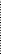 Data di nascita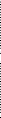 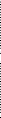 Codice fiscaleIn qualità di 1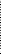 COGNOMENOMECODICE FISCALEINDIRIZZO DI RESIDENZACOGNOMENOMECODICE FISCALEINDIRIZZO DI RESIDENZACOGNOMENOMECODICE FISCALEINDIRIZZO DI RESIDENZACOGNOMENOMECODICE FISCALEINDIRIZZO DI RESIDENZACOGNOMENOMECODICE FISCALEINDIRIZZO DI RESIDENZACOGNOMENOMECODICE FISCALEINDIRIZZO DI RESIDENZACOGNOMENOMECODICE FISCALEINDIRIZZO DI RESIDENZAPrestazioni che verranno svoltePrestazioni che verranno svolteQuoteQuoteMandatarioMandanteMandanteMandanteMandanteMandanteAUSILIARIOREQUISITI/RISORSE PRESTATIPRESTAZIONI